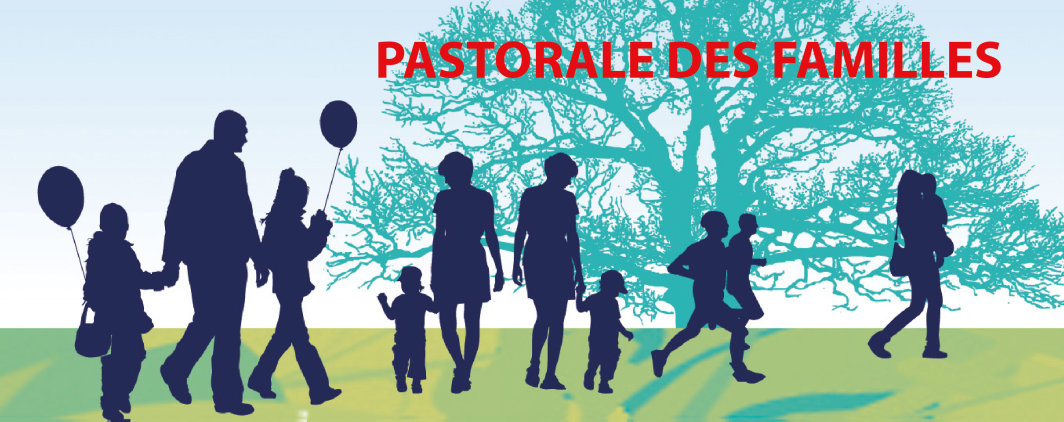 AGENDA 1er TRIMESTRE 2023Rencontre proposée aux personnes divorcées, séparées et /ou vivant une nouvelle union Date : samedi 25 février 2023 de 14 heures 30 à 17 heuresLieu : Montendre, salle paroissiale, 5 place de l’Église  Thème : « L’accueil inconditionnel du Père » Inscription : guilletamh85@gmail.comou par téléphone au 06 78 46 66 72/06 30 18 74 69Conférence sur le thème « L’amour plus fort que la mort » par Sophie Barutet son mari à partir de leur livre « Je rentrerai avant la nuit » Un moment fort de partage sur la vie du couple après un terrible accidentDates et lieux: Mardi 28 février 2023 à 20 heures à Saintes, maison diocésaine ;Mercredi 1er mars à 20 heures, salle de la Rotonde, Centre Jean Baptiste Souzy La RochelleEntrée libre Pèlerinage des pères Date : samedi 18 et dimanche 19 mars 2023 Lieu : parcours de Clérac à Montendre, nuit à la maison familiale de Chevanceaux-ForêtThème : « Paternité, figure de joie et d’accueil » Marche d’une vingtaine de kms avec temps de prière, réflexion, échanges et convivialité entre pères et grands-pères Inscription : avant le 10 mars 2023 contact : pastoraledesfamilles@diocese17.fr ;flyers d’inscription en cours d’envoi par voie informatique vers les paroisses. Pèlerinage des mères Date : samedi 25 et dimanche 26 mars 2023 Lieu : parcours autour de Saint Germain de Marencennes en passant par Péré, nuit à la maison familiale de Saint Germain de Marencennes ; marche de 14 kms accessible à toutes.Thème : « Vivre la charité »Temps de prière, de réflexion, chants et échanges entre femmes.Inscription : avant le 17 mars 2023 contact : pastoraledesfamilles@diocese17.fr ;flyers d’inscription en cours d’envoi par voie informatiquevers les paroisses. Possibilité d’une écoute et d’un accompagnement pour les personnes homosexuelles et leurs proches, pour que chacun puisse vivre son chemin de foi et trouver sa place dans l’église d’aujourd’hui.Contacts:  Martine et François Chédebois 07 69 74 04 84 ; Maryline et Jean-Michel Soleau famillesoleau17@gmail.com